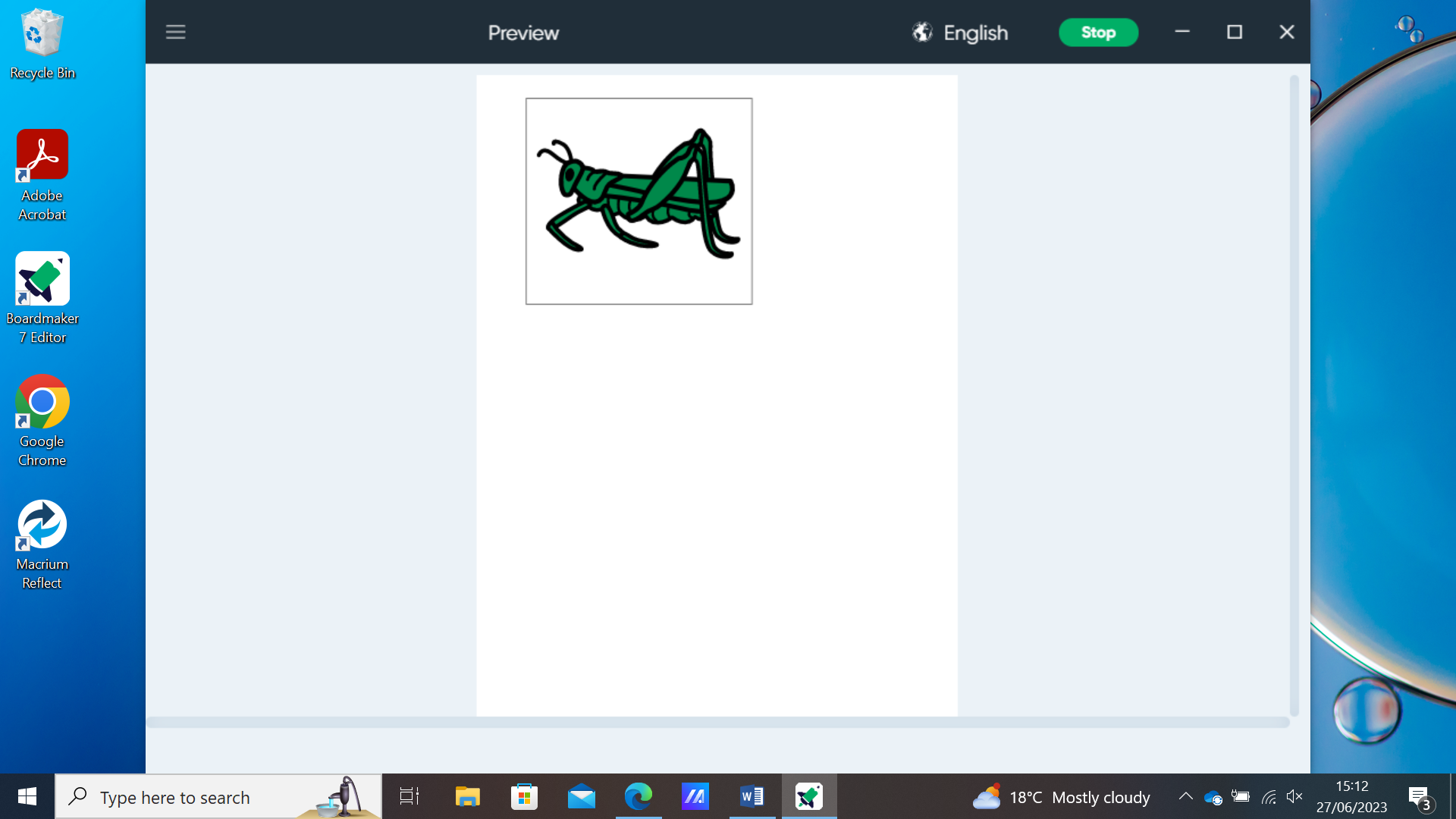 Spring term topics: Bears and The Farm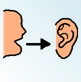 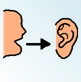 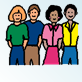 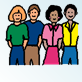 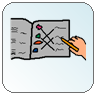 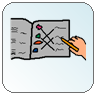 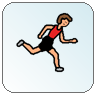 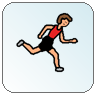 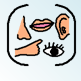 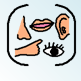 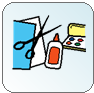 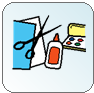 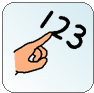 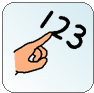 